Lindisfarne BulletinThe Invercargill Parish of theMethodist Church of New Zealand.Te Hahi Weteriana o Aotearoa.Lindisfarne Methodist Church, Worship and Community CentrePhone    216-0281.e-mail: office@lindisfarne.org.nz.         Website:  www.lindisfarne.org.nz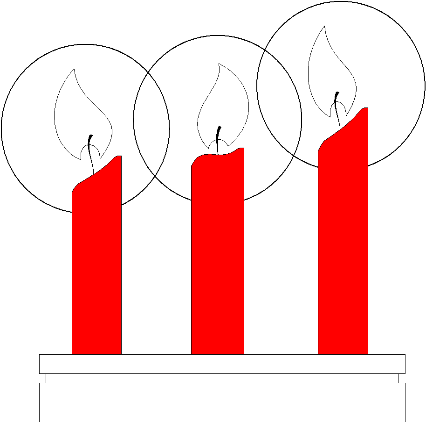 Sunday December 13thThird Sunday in Advent.10.00am:  Lindisfarne Service with Reverend Peter Taylor.10.00am: Bluff Service with Neil Salter.1.00pm: Tongan Service.1.00pm: Fijian Service2.00pm: Peacehaven Service with Reverend Peter Taylor.Prayer Topic In our preparation for Christmas may we not forget just who we are preparing for – Christ our Lord and Saviour.Office HoursOffice hours for 14th, 16th and 18th December are: 9:30am - 1pm.The office will be closing on Friday 18th December and reopening on Monday 18th January 2016 Affordables ClosingThe Affordables Shop will be closing on Wednesday 16th December reopening also on Monday 18th January, 2016.A ReminderMeals on WheelsLindisfarne's next week starts tomorrow December 14th. Thank YouThank you for the contributions of food, money and time that have enabled us to give Christmas food hampers to thirteen families in our area.Over 51 people (30 children) will be very happy.Carol Singing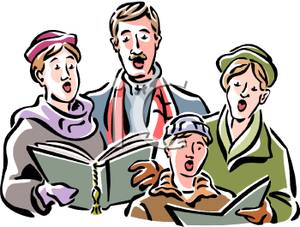 You are welcome to join the choir on Wednesday evening as we sing Christmas carols to various people of our parish.          Meet at Lindisfarne at 6.15 pm.            We will probably pool cars from there.                                              Please join us for supper afterwards. (Bring a small plate).Duties RosterThe duties roster will be run out early next year, so Margaret will be working on it over the Christmas break. We would be glad to have some new people join the roster – greeting people at the door on Sunday mornings, serving morning tea, setting up for parish lunch, arranging flowers, mowing lawns, driving the van. For most duties your turn comes about every seven weeks (less often if we have more volunteers.) Ask Margaret for more details of what is needed. We would especially like new people to help with lawns and driving the van, and arranging flowers.******************	C is for Christ Child, born on Christmas day. 		That's why we remember this special Birthday.	H is for hosts. 		Angels sang to the Shepherds, of God’s almighty love.	R is for riches that some wise men brought. 		They came to the stable. A new king sought.	 I is for Innkeeper, no room in the inn. 		You can use my old stable he said with a grin.	S is for stable, where Jesus was born 		People were glad on that wonderful morn	T is for tenderness, 		Joseph with Mary. Because she was tired and ever so weary.	M  is for manger in which Jesus lay. 		So peaceful and quiet now, there on the hay.	A  is for animals, feeding on hay. 		They too knew a miracle had happened that day.	S  is for star that shone in the sky. It shone like a diamond ever so high. ROSTER FOR SUNDAY DUTIESCENTRE DUTIESSOME INVERCARGILL PARISH KEY PERSONNELAffordables Shop Manager     Carolyn   216-9676 	  Lindisfarne Calendar 	  Lindisfarne Calendar 	  Lindisfarne CalendarSunday  13th December10.00am10.00am1.00pm1.00pm2.00pmLindisfarne Service with Reverend Peter Taylor.Bluff Service with Neil Salter.Tongan Service.Fijian ServicePeacehaven Service with Reverend Peter Taylor.Monday 14th 3.30pm7.00pmStory Room.Sherry Elton, Nutritionist. Tuesday 15th3.30pmStory Room.Wednesday 16th6.15pmCarol Singing. (See notice opposite.) Thursday 17th7.00pmFinal Advent Study Group.Sunday 20th December10.00am1.00pmLindisfarne Service with Reverend Peter Taylor.Tongan Service.SUNDAYDecember 13thDecember  20thDecember 27thJanuary 3rdDOOR ANDWELCOMETony WestonNicol MacfarlaneGlenys and Ian FindlayHilda FifeMargaret BrassNoeline and Findlay CollieVAN DRIVERBryon KingEddie BremerIan FindlayMurray GibbsFLOWERS Nicol MacfarlaneBetty SnellMags KellyDorothy KingMORNING TEACarolyn ClearwaterHilda FifeBeth Gibbs         Betty SnellJanice McLeodCarla WerderIta and Runi SafoleNOTICESBetty SnellMuriel McCullochEddie BremerBetty SnellCRECHE                                  School HolidaysSchool HolidaysSchool HolidaysSchool HolidaysWEEK OFLAWNSSECURITYDecember 14th - December 20thChris McDonaldHartley HareDecember 21st - December 27thIan FindlayMargaret BrassDecember 28th -January 3rdRuni SafoleRuni SafoleJanuary 4th - January 10thNeil SalterDaphne SalterMinister               Reverend Peter Taylor     216-0281  Minister               Reverend Peter Taylor     216-0281  Minister               Reverend Peter Taylor     216-0281  Minister               Reverend Peter Taylor     216-0281  Minister               Reverend Peter Taylor     216-0281  Minister               Reverend Peter Taylor     216-0281                                              Parish Secretary       Carolyn Weston                                             Parish Secretary       Carolyn Weston                                             Parish Secretary       Carolyn Weston                                             Parish Secretary       Carolyn Weston                                             Parish Secretary       Carolyn Weston                                             Parish Secretary       Carolyn Weston Parish Stewards  Betty Snell   Eddie Bremer   Muriel McCulloch    Betty Snell   Eddie Bremer   Muriel McCulloch    Betty Snell   Eddie Bremer   Muriel McCulloch    Betty Snell   Eddie Bremer   Muriel McCulloch    Betty Snell   Eddie Bremer   Muriel McCulloch  Parish Council Chairman    Reverend Peter TaylorParish Council Chairman    Reverend Peter TaylorParish Council Chairman    Reverend Peter TaylorParish Council Chairman    Reverend Peter TaylorParish Council Chairman    Reverend Peter TaylorTreasurer  David Little   Parish Council-Congregational RepresentativesParish Council-Congregational RepresentativesParish Council-Congregational RepresentativesParish Council-Congregational RepresentativesMargaret Brass    Mags Kelly           Margaret Brass    Mags Kelly           Prayer Chain Co-ordinatorsPrayer Chain Co-ordinatorsPrayer Chain Co-ordinatorsJoan and Murray Farley.  Joan and Murray Farley.  Joan and Murray Farley.  Bulletin EditorsBulletin Editors Peter Lankshear      Margaret Brass         Peter Lankshear      Margaret Brass         Peter Lankshear      Margaret Brass         Peter Lankshear      Margaret Brass        